Отчет                                                                                                                                          МКОУ СОШ  с. Раздзог о тематическом уроке                                                 «Гагаринский урок «Космос - это мы»»,приуроченного ко Дню космонавтики                                                                                         Первый полёт человека вокруг Земли – знаменательное событие не только для нашей Родины, но для всего человечества в целом. Он позволил не просто мечтать о космосе, а осуществлять полёты в безвоздушном пространстве.12 апреля 2018 года в МОУ СОШ с. Раздзог  прошло общешкольное мероприятие, посвящённое 57-летию Первого полёта в космос Юрия Гагарина. В мероприятии приняли участие обучающиеся 2-9 классов.   Главным героем в этот день естественно стал Юрий Алексеевич Гагарин, первый человек в мировой истории, совершивший полет в космическое пространство. Ребятам удалось посмотреть фильм о жизни советского космонавта, познакомиться с его биографией, хроникой мероприятий, связанных с первым полетом человека в космос. Все было  увлекательно и познавательно. Информация о данном мероприятии размещена на сайте ОУ.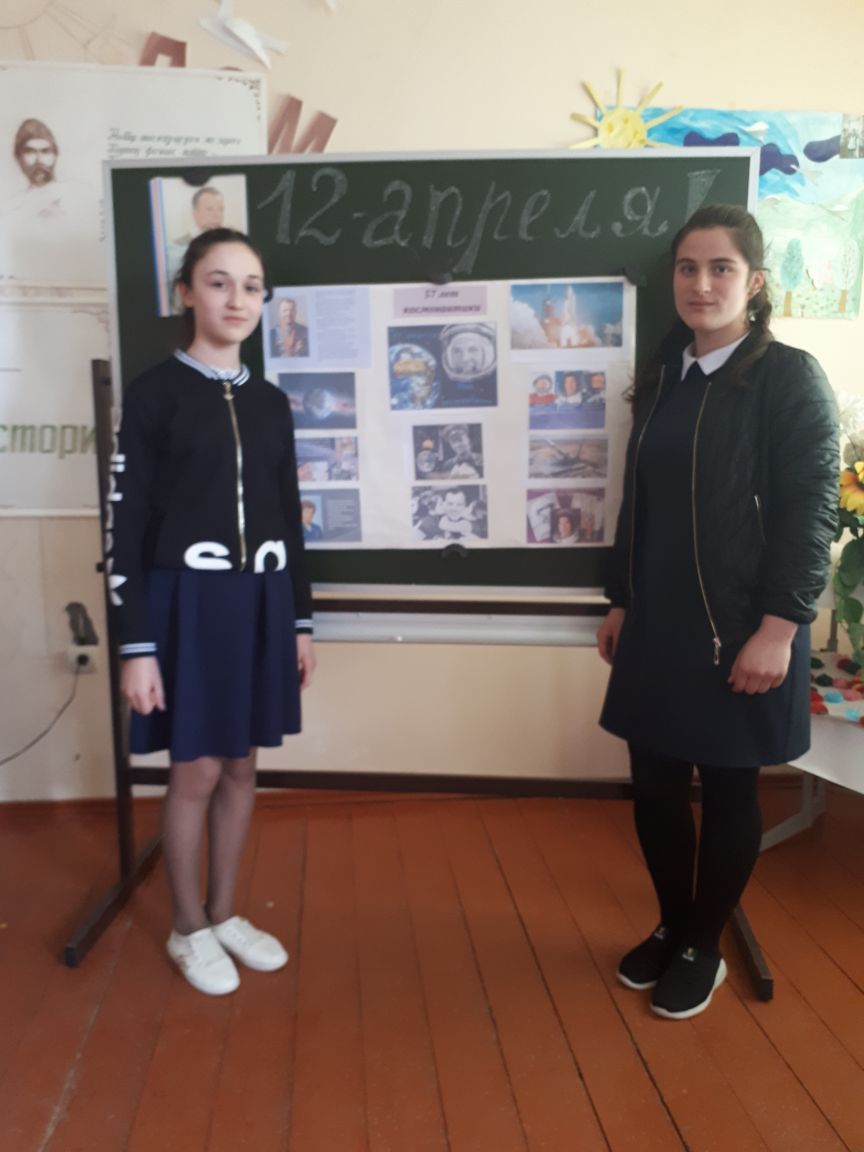 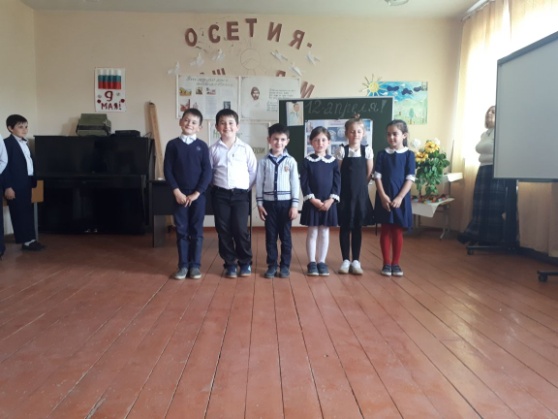 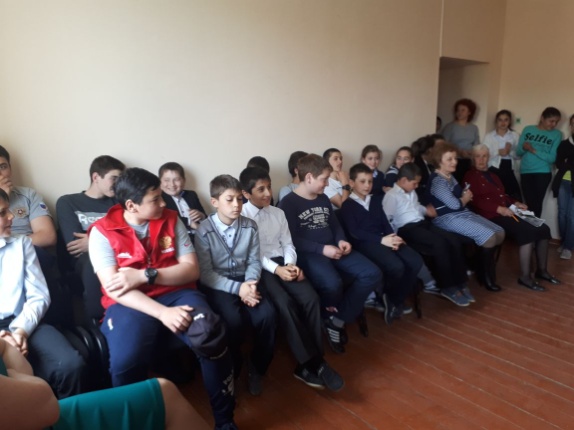 Директор                      Габоева Р.К.Отв.:  Хосонова О.В.